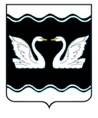 АДМИНИСТРАЦИЯ  ПРОЛЕТАРСКОГО СЕЛЬСКОГО ПОСЕЛЕНИЯКОРЕНОВСКОГО РАЙОНАПОСТАНОВЛЕНИЕот 29.05.2019					                                                                              № 66хутор Бабиче-КореновскийО признании утратившим силу  постановлений администрации Пролетарского сельского поселения Кореновского района С целью приведения нормативных актов администрации Пролетарского сельского поселения Кореновского района в соответствие с действующим законодательством, администрация Пролетарского сельского поселения Кореновского района п о с т а н о в л я е т:1. Признать утратившими силу  постановления администрации Пролетарского сельского поселения Кореновского района: от 19 апреля 2019 № 51 «Об утверждении Порядка и сроков получения дополнительного профессионального образования муниципальными служащими администрации Пролетарского сельского поселения Кореновского района»;от 19 апреля 2019 года № 50 «Об утверждении Порядка и форм учета и контроля соблюдения муниципальными служащими администрации Пролетарского сельского поселения Кореновского района квалификационных требований к знаниям и умениям, которые необходимы для исполнения должностных обязанностей».2. Общему отделу администрации  Пролетарского сельского поселения Кореновского района (Федоренко) обеспечить обнародование настоящего постановления и размещение его на официальном сайте администрации Пролетарского сельского поселения Кореновского района в информационно-телекоммуникационной сети «Интернет».3. Постановление вступает в силу после его официального обнародования.Глава Пролетарского сельского поселения   Кореновского района                                                                    М.И. Шкарупелова